Уважаемый участник Регионального фестиваля «Наследники традиций коренных народов Карелии» (далее – Фестиваль)!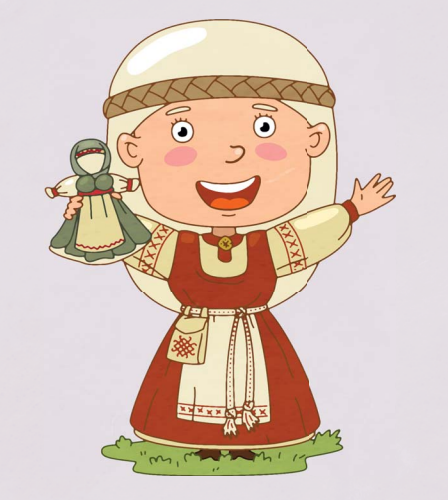 Просим Васдо 16 февраля 2024прислать заявку на участие в Фестивале (форма заявки дана в приложении к Положению Фестиваля)с 16 февраля по 30 апреля 2024принять участие в консультационных онлайн-семинарах для участников заочного этапа Фестиваля (приглашение на семинар Вам будет выслано после регистрации)с 30 апреля по 1 сентября 2024подготовить видеоролик для участия в Фестивале в соответствии с критериями и требованиями, перечисленными в Положении Фестиваля,разместить видеоролик в сети Интернет,прислать ссылку для скачивания видеоролика организаторам Фестиваля